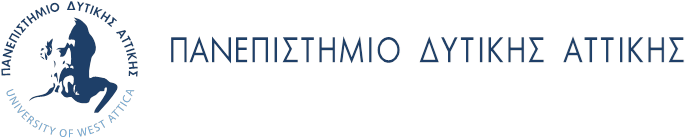 ΑΙΤΗΣΗΠΡΟΣ ΤΗ ΓΡΑΜΜΑΤΕΙΑ ΤΟΥ Π.Μ.Σ.«ΝΕΕΣ ΜΕΘΟΔΟΙ ΣΤΗ ΦΥΣΙΚΟΘΕΡΑΠΕΙΑ» ΤΟΥ ΠΑ.Δ.Α.Ονοματεπώνυμο: _____________________________________________________________________Όνομα πατρός: _____________________________Όνομα μητρός: _____________________________Δ/νση κατοικίας: ______________________________________________________________________ΤΚ / Πόλη: ________________________________Τηλέφωνο: ________________________________E-mail: ___________________________________ΑΦΜ: _____________________________________ΔΟΥ: _____________________________________Θέμα: «Απαλλαγή από τα τέλη φοίτησης Π.Μ.Σ.»Αιγάλεω, ____/____/2019Παρακαλώ όπως εξετάσετε την αίτησή μου για απαλλαγή από τα τέλη φοίτησης του Π.Μ.Σ. «Νέες Μέθοδοι στη Φυσικοθεραπεία» του ΠΑ.Δ.Α., σύμφωνα με τις διατάξεις του άρθρου 35 του Ν.4485/2017 και την με αριθ. 131757/Ζ1/02-08-2018 (ΦΕΚ 3387/τ.Β΄/10-08-2018) Υπουργική Απόφαση. Υποβάλλω συνημμένα τα δικαιολογητικά που ορίζονται στο άρθρο 5 της ανωτέρω Υπουργικής Απόφασης.Ο / Η αιτών/ούσα.................................................(ονοματεπώνυμο / υπογραφή)